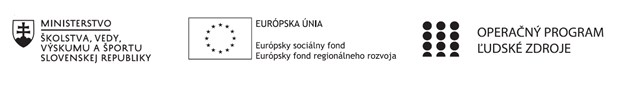 Správa o činnosti pedagogického klubu Príloha:Prezenčná listina zo stretnutia pedagogického klubuPríloha správy o činnosti pedagogického klubu                                                                                             PREZENČNÁ LISTINAMiesto konania stretnutia: Gymnázium, Hlinská 29, Žilina Dátum konania stretnutia: 	20.12.2021Trvanie stretnutia: 		od 12:30 hod	do 15:30 hod	Zoznam účastníkov/členov pedagogického klubu:Meno prizvaných odborníkov/iných účastníkov, ktorí nie sú členmi pedagogického klubu  a podpis/y:Prioritná osVzdelávanieŠpecifický cieľ1.1.1 Zvýšiť inkluzívnosť a rovnaký prístup ku kvalitnému vzdelávaniu a zlepšiť výsledky a kompetencie detí a žiakovPrijímateľGymnáziumNázov projektuGymza číta, počíta a bádaKód projektu  ITMS2014+312011U517Názov pedagogického klubu GymzaMatDátum stretnutia  pedagogického klubu20.12.2021Miesto stretnutia  pedagogického klubuGymnázium, Hlinská 29, ŽilinaMeno koordinátora pedagogického klubuMgr.Tatiana HikováOdkaz na webové sídlo zverejnenej správywww.gymza.skManažérske zhrnutie:Projektová úloha - analýza zadaní projektových úloh členmi pedagogického klubu. Formulácia záverov, návrhy opatrení a zmien pre ďalšiu prácu so žiakmi.Kľúčové slová: projektová úlohaHlavné body, témy stretnutia, zhrnutie priebehu stretnutia: Členovia klubu pripravili zadania projektových úloh, ktoré rozvíjajú matematická gramotnosť vo vyučovacom predmete. Ich riešením budú žiaci matematizovať reálnu situáciu, komunikovať v jazyku matematiky, používať vhodné postupy a uvažovanie, symbolicky, formálny a technický jazyk a operácie, interpretovať, aplikovať a vyhodnocovať matematické výsledky.Členovia si zvolili témy pre 2. a 3 ročník. V 2.ročníku si zvolili tému v tematickom celku Trigonometria. Hlavný cieľ je vedieť matematickú úlohu preformulovať a interpretovať do reálneho alebo abstraktného – rozprávkového sveta.V 3.ročníku si zvolili tému v tematickom celku Stereometria. Hlavný cieľ bolo premietnuť učivo o objemoch a povrchoch telies do praktického života, vyjadriť empatiu voči svojmu priateľovi, zoznámiť sa s cenotvorbou produktov, tovarov.Závery a odporúčaniaČlenovia klubu vytvorili harmonogram a upravili obsah tak, aby bol aplikovateľný aj budúcom období. Po skončení projektovej úlohy vyhodnotia riešenia a splnenie stanovených cieľov                                                                      T: jún 2021Vypracoval (meno, priezvisko)PaedDr. Antónia Bartošová  Dátum20.12.2021PodpisSchválil (meno, priezvisko)Mgr. Tatiana HikováDátum20.12.2021PodpisPrioritná os:VzdelávanieŠpecifický cieľ:1.1.1 Zvýšiť inkluzívnosť a rovnaký prístup ku kvalitnému vzdelávaniu a zlepšiť výsledky a kompetencie detí a žiakovPrijímateľ:GymnáziumNázov projektu:Gymza číta, počíta a báda Kód ITMS projektu:312011U517Názov pedagogického klubu:GymzaMatč.Meno a priezviskoPodpisInštitúcia1.PaedDr. Antónia BartošováGymnázium2.Mgr. Tatiana HikováGymnázium3.PaedDr. Andrea Bednárová, PhD. Gymnázium4.RNDr. Nataša GerthofferováDOVGymnáziumč.Meno a priezviskoPodpisInštitúcia